Tel:  0208 850 4933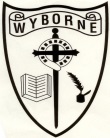 Application for Nursery AdmissionChild’s family name    	Child’s date of birth:	First name(s)   	Gender:	Home language:	Ethnicity:	Address:			Post code:	Email address ………………………………………………………………………………………………London borough of Greenwich		Name of parent(s)   		Tel no: (home	mobile ………………………………………….Email address ………………………………………………………………………………………………Need for placement:  Educational/Social/Medical - Does your child have any special educational needs?  If yes, give brief details		Name(s) of siblings attending 		Morning session, afternoon session or full day preferred?   		Nursery/Playgroup or other childcare provision attended:		Other nurseries/schools applied to:     		Please note that a place in Nursery does not automatically guarantee a place in Reception.  Parents must make a separate application for the Reception Class via the Greenwich website.Parent’s signature:	Date   	For office use onlyDate of offer	Letter/phoneStart term	am/pm sessionVisit date	Start date	Accepted/declined offer		No response:  		